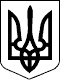 ПЕРШІ МІСЦЕВІ ВИБОРИ 
25 жовтня 2020 рокуХмельницька міська територіальна виборча комісіяХмельницький районХмельницька областьПОСТАНОВАм.Хмельницький« 27 » вересня 2020 року		10 годин 20 хвилин		№ 25Про внесення змін до єдиного та територіальних виборчих списків кандидатів у депутати Хмельницької міської ради від Хмельницької обласної організації політичної партії «Громадянська Позиція» на перших місцевих виборах 25 жовтня 2020 рокуДо Хмельницької міської територіальної виборчої комісії 26 і 27 вересня 2020 року надійшли заяви від Хмельницької обласної організації політичної партії «Громадянська Позиція», у якій зазначено, що після подання документів до Хмельницької міської територіальної виборчої комісії про реєстрацію кандидатів у депутати Хмельницької міської ради представниками організації політичної партії було виявлено технічні недоліки у єдиному та територіальних виборчих списках кандидатів у депутати Хмельницької міської ради. Виявлені недоліки стосуються неспівпадіння у номерах округів та порядкових номерів кандидатів у різних документах, поданих організацією політичної партії. Хмельницька обласна організація політичної партії «Громадянська Позиція» з метою усунення виявлених технічних недоліків просить внести зміни:до єдиного виборчого списку щодо кандидатів у депутати Алєніної Катерини Миколаївни, Щегельської Софії Сергіївни, Мандрика Ігора Валентиновича; у територіальних виборчих списках по територіальних округах № 2, 3.Розглянувши зазначені документи, Хмельницька міська територіальна виборча комісія встановила їх відповідність вимогам Виборчого кодексу України та дійшла висновку про можливість внесення відповідних змін до єдиного та територіальних виборчих списків територіальних виборчих округів №№ 2,3.Враховуючи викладене Хмельницька міська територіальна виборча комісія прийняла рішення про внесення відповідних змін до єдиного та територіальних виборчих списків територіальних виборчих округів №№ 2,3 шляхом закреслення відповідних існуючих записів і внесення уточнених записів. Таке виправлення засвідчити підписом голови і секретаря Хмельницької міської територіальної виборчої комісії та скріпити печаткою комісії.	ГоловаХмельницькій міській територіальної виборчої комісії 							В.Швед	СекретарХмельницькій міській територіальної виборчої комісії 							Г.ОльшевськаМП